                     						         Name ________________________________MONDAYPart I: Complete the multiplication chart below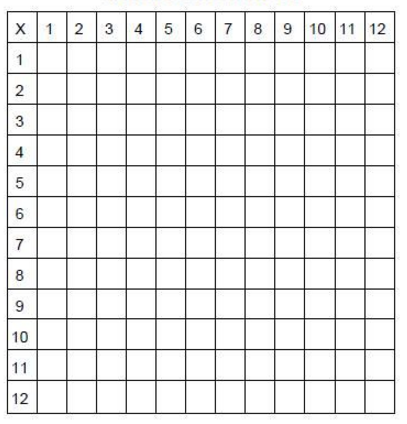 Part II: 3rd grade review 1)  6		2) 3 6		3)  7		4)  2 8x   5		x     5		x   4		x      4www.forrestmath.weebly.com Multiplication HWTUESDAY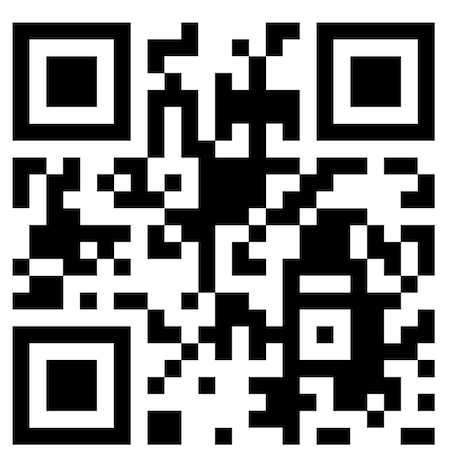 Part I: Make a connection!     +1Ex. 6 4			6 0 			4  x     3	      x     3		     x   3     192			180	     +	        12     = 192	64 x 3 = 192 is actually 60 x 3 + 4 x 3. Notice you calculate the same product!  Try it!1) 5 2x     4		2) 7 1x     5		Part II:  Use rounding to fill in the chart below.  WEDNESDAY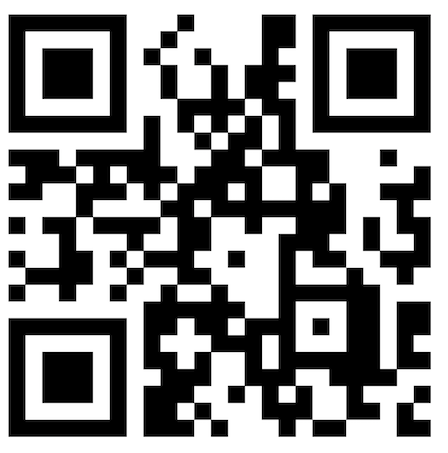 Part I: Solve the Following 1.  7 2			2.  2 3			3.  5 9 3  x 5 8			  x 8 9			    x     5Part II: Review the Following4.  958,021					5.   445,002		   + 376,239                       	        - 255,9166.  21 ~ 3 = ______		7.  54 ~ 6 = _____Part III Preview: Fill in the empty boxes and write the rule on the line provided.                                													2. 					3. Rule:  _____________	         Rule:  ______________www.forrestmath.weebly.com THURSDAY1. What is the product of 28 and 57?F) 1,496	G) 1,546	H) 1,596	J) 1,6062. Look at the sets of factors below. Which product will be the largest? Explain.97 x 19 		945 x 8 		639 x 10____________________________________________________________________________________________________________________________________________________________3. Estimate and find the product of 729 x 82. Show your work!4. 985     x 7			A) 6,902    B) 6,895                             C) 6,888                             D) 6,365NUMBERNearest ten thousandNearest thousandNearest hundred905,3945,641,998483,217InOut639497355211InOut503842302412150